Centar za pružanje usluga u zajednici  Ruža Petrović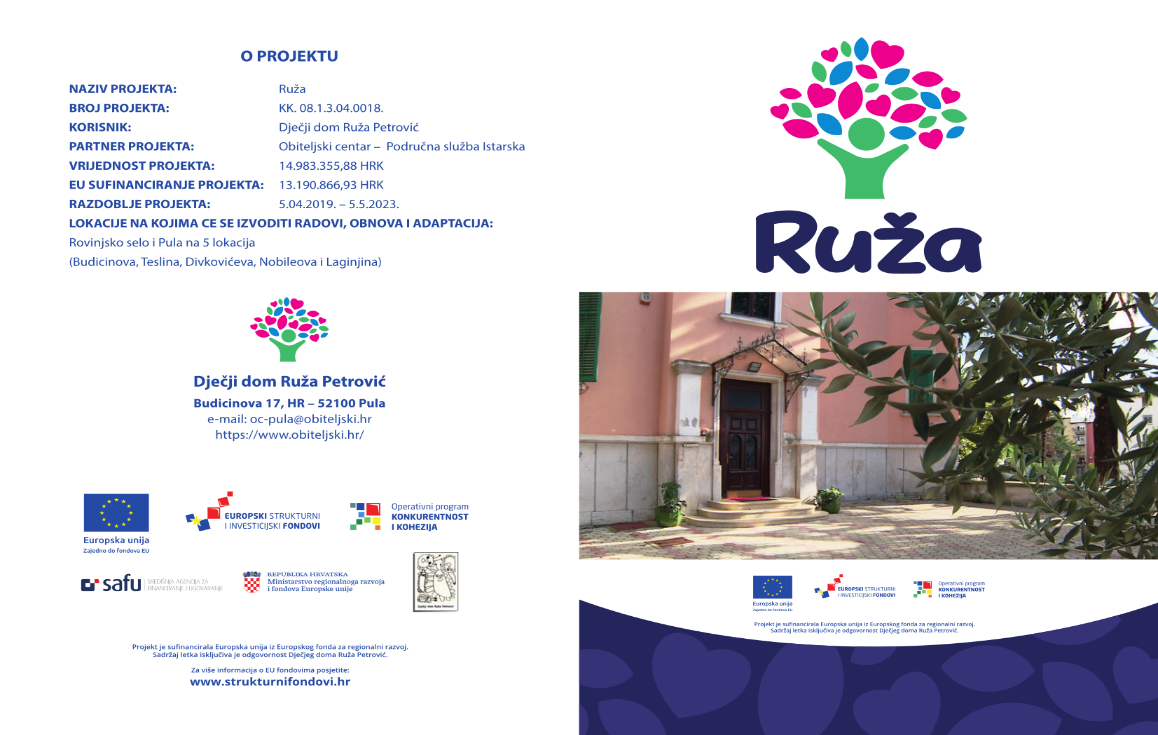 Budicinova ulica br.17, 52100 Pula, HR,  OIB: 27209159252telefoni (052) Ravnateljica: 222-106, Kancelarija odgajatelja: 211-192,Stručni tim: tel/fax 382-928, Računovodstvo: tel/fax 382-929.e-mail: djecjid5@gmail.com  ili  domzadjecupula@gmail.comObavijest  o testiranju kandidata:Testiranje će se provoditi dana 22.04.2024. godine u periodu od 14,30- 15,30 u prostorijama Centra  Ruža Petrović, Santoriova 24 a ( prostor OB Pula, zgrada bivše psihijatrije) za slijedeće kandidate:Kandidati za Stručnog radnika u sustavu socijalne zaštite 2 -  odgajatelj:Z.G..( 1977)M.V. (1984)A.R. ( 1989)Kandidati za Stručnog radnika u sustavu socijalne zaštite 2 – voditelj mjere :S.B. (1966)Kandidati će se uz psihologijsko testiranje testirat i  usmeno iz područja Zakona o socijalnoj skrbi; Obiteljskog zakona; Zakona o radu; Pravilnika o minimalnim uvjetima za pružanje socijalnih usluga.